Publicado en Madrid el 05/06/2023 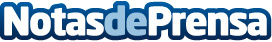 Battinver, concesionario y servicio oficial de Volvo en Madrid, anuncia el comienzo del Salón Battinver de Vehículos de Ocasión el 6 de junioEl evento que comienza este martes 6 de junio, se extenderá hasta el sábado 17 de junio (excepto el domingo 11), en su sede de Volvo Selekt en Alcobendas (Calle San Rafael 2, Polígono Industrial de Alcobendas, Madrid)Datos de contacto:Fátima Díe+34634247950Nota de prensa publicada en: https://www.notasdeprensa.es/battinver-concesionario-y-servicio-oficial-de Categorias: Madrid Eventos Consumo Industria Automotriz http://www.notasdeprensa.es